CARTA GANTT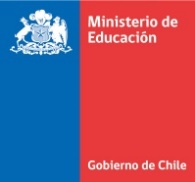 PROYECTOS DE DESARROLLO DE RECURSOS DE APOYO PARA LA IMPLEMENTACIÓN CURRICULARY ARTICULACIÓN DE LAS ESPECIALIDADES DE EDUCACIÓN MEDIA TÉCNICO PROFESIONALCON LA EDUCACIÓN SUPERIOR TÉCNICO PROFESIONALN° ACTNOMBRE ACTIVIDADDETALLE ACTIVIDADMes 1Mes 2Mes 3Mes 4Mes 5Mes 6Mes 7Mes 8Mes 9Mes 10Mes 11Mes 121234567